Муниципальное бюджетное общеобразовательное учреждение средняя общеобразовательная школа №4 города НовошахтинскаОтчето результатах проведенияВсероссийских проверочных работв 6-х классах по предмету «Русский язык»в 2018-2019 учебном годуОбщая информация о муниципальной общеобразовательной организации Количественный состав участников ВПР – 2018-2019 в соотношении с качественным уровнем полученных отметок в ООТаблица 13. Распределение первичных баллов участников ВПР – 2018-2019.На рисунке 1 показано распределение первичных баллов ВПР по русскому языку в 6-х классах. Проверка работ учащихся осуществлялась учителями МБОУ СОШ №4.Выводы:1. Исходя из гистограммы (рис.1) по русскому языку в 6-х классах, можно предположить, что распределение первичных баллов происходит неравномерно.2. Явные «пики» на границе перехода от одной отметки к другой не наблюдаются. 3. Распределение первичных баллов по русскому языку в 6-х классах в целом соответствует нормальному. Это свидетельствует об объективности проверки работ учащихся. Однако, качественный балл отметок обучающихся низкий.Анализ проверенных работ свидетельствует о том, что лингвистическая и коммуникативная компетенции у учащихся развиты слабо.Предметные, метапредметные универсальные учебные действия развиты в достаточной степени: учащиеся владеют первоначальными представлениями о нормах русского языка, умеют применять правила при написании текста, самостоятельно составляют предложения и интерпретируют текст. Правописная и коммуникативная компетенции в 6 «Б» классе развиты крайне слабо.5. Сравнение статистических показателей общероссийских, региональных, муниципальных и школьных результатов ВПР по предмету «Русский язык».На основании статистических данных отметок за ВПР по русскому языку в 6-х классах можно сделать вывод о том, что большинство учащихся 6 «А» класса успешно справились с предложенными заданиями. Тем не менее, есть учащиеся, получившие отметку «неудовлетворительно». Учащиеся 6 «Б» класса справились с предложенными заданиями недостаточно хорошо. Наличие низких отметок  свидетельствует о том, что при подготовке учащихся к написанию ВПР нужно учитывать индивидуальные возможности учащихся и осуществлять дифференцированных подход в учении.6. Выполнение учащимися заданий ВПР в разрезе аналитических данных области и муниципалитета.Исходя из таблицы, учащиеся 6-х классов МБОУ СОШ №4 по предмету «Русский язык», в целом, справились с заданиями ВПР. Процентное соотношение набранных баллов приближено к результатам Ростовской области и муниципалитета. 7. Общие выводы и рекомендации:1. Согласно статистическим данным проверки Всероссийских проверочных работ учащихся 6-х классов по предмету «Русский язык» выявлено, что в целом учащиеся успешно справились с предложенными заданиями. 2. Отметки, полученные в ходе проверки ВПР по предмету «Русский язык»,  максимально приближены к четвертным отметкам учащихся. 3. Качественный уровень отметок свидетельствует о недостаточном уровне освоения программного материала по предмету.4. С учащимися, получившими отметку «неудовлетворительно», проведены индивидуальные консультативные занятия, проведена работа над допущенными ошибками в ходе написания ВПР.Муниципальное образование (город/район)город НовошахтинскНаименование МООМБОУ СОШ №4Логин МОО sch613232Наименование оценочной процедурыКлассПредметКоличество обучающихся, принимавших участие в работеКоличество обучающихся, справившихся с работойКоличество обучающихся, справившихся с работойКоличество обучающихся, написавших работу на «4» и «5» балловКоличество обучающихся, написавших работу на «4» и «5» балловКоличество обучающихся, написавших работу на неудовлетворительную отметкуКоличество обучающихся, написавших работу на неудовлетворительную отметкуНаименование оценочной процедурыКлассПредметКоличество обучающихся, принимавших участие в работекол-во%кол-во%кол-во%ВПР6 «А»Русский язык25 человек2080%1040%520%ВПР6 «Б»Русский язык21 человек1362%210%838%МБОУ СОШ №4(46 уч.)МБОУ СОШ №4(46 уч.)МБОУ СОШ №4(46 уч.)МБОУ СОШ №4(46 уч.)МБОУ СОШ №4(46 уч.)МБОУ СОШ №4(46 уч.)МБОУ СОШ №4(46 уч.)МБОУ СОШ №4(46 уч.)МБОУ СОШ №4(46 уч.)МБОУ СОШ №4(46 уч.)МБОУ СОШ №4(46 уч.)МБОУ СОШ №4(46 уч.)МБОУ СОШ №4(46 уч.)МБОУ СОШ №4(46 уч.)МБОУ СОШ №4(46 уч.)МБОУ СОШ №4(46 уч.)МБОУ СОШ №4(46 уч.)Всероссийские проверочные работы 2019 (6 класс)Всероссийские проверочные работы 2019 (6 класс)Всероссийские проверочные работы 2019 (6 класс)Всероссийские проверочные работы 2019 (6 класс)Всероссийские проверочные работы 2019 (6 класс)Всероссийские проверочные работы 2019 (6 класс)Всероссийские проверочные работы 2019 (6 класс)Всероссийские проверочные работы 2019 (6 класс)Всероссийские проверочные работы 2019 (6 класс)Всероссийские проверочные работы 2019 (6 класс)Всероссийские проверочные работы 2019 (6 класс)Всероссийские проверочные работы 2019 (6 класс)Всероссийские проверочные работы 2019 (6 класс)Всероссийские проверочные работы 2019 (6 класс)Всероссийские проверочные работы 2019 (6 класс)Всероссийские проверочные работы 2019 (6 класс)Всероссийские проверочные работы 2019 (6 класс)Всероссийские проверочные работы 2019 (6 класс)Всероссийские проверочные работы 2019 (6 класс)Всероссийские проверочные работы 2019 (6 класс)Всероссийские проверочные работы 2019 (6 класс)Всероссийские проверочные работы 2019 (6 класс)Всероссийские проверочные работы 2019 (6 класс)Всероссийские проверочные работы 2019 (6 класс)Всероссийские проверочные работы 2019 (6 класс)Дата: 23.04.2019Дата: 23.04.2019Дата: 23.04.2019Дата: 23.04.2019Дата: 23.04.2019Дата: 23.04.2019Дата: 23.04.2019Дата: 23.04.2019Дата: 23.04.2019Дата: 23.04.2019Дата: 23.04.2019Дата: 23.04.2019Дата: 23.04.2019Дата: 23.04.2019Дата: 23.04.2019Дата: 23.04.2019Дата: 23.04.2019Дата: 23.04.2019Дата: 23.04.2019Дата: 23.04.2019Дата: 23.04.2019Дата: 23.04.2019Дата: 23.04.2019Дата: 23.04.2019Дата: 23.04.2019Предмет: Русский языкПредмет: Русский языкПредмет: Русский языкПредмет: Русский языкПредмет: Русский языкПредмет: Русский языкПредмет: Русский языкПредмет: Русский языкПредмет: Русский языкПредмет: Русский языкПредмет: Русский языкПредмет: Русский языкПредмет: Русский языкПредмет: Русский языкПредмет: Русский языкПредмет: Русский языкПредмет: Русский языкПредмет: Русский языкПредмет: Русский языкПредмет: Русский языкПредмет: Русский языкПредмет: Русский языкПредмет: Русский языкПредмет: Русский языкПредмет: Русский языкРаспределение первичных балловРаспределение первичных балловРаспределение первичных балловРаспределение первичных балловРаспределение первичных балловРаспределение первичных балловРаспределение первичных балловРаспределение первичных балловРаспределение первичных балловРаспределение первичных балловРаспределение первичных балловРаспределение первичных балловРаспределение первичных балловРаспределение первичных балловРаспределение первичных балловРаспределение первичных балловРаспределение первичных балловРаспределение первичных балловРаспределение первичных балловРаспределение первичных балловРаспределение первичных балловРаспределение первичных балловРаспределение первичных балловРаспределение первичных балловРаспределение первичных балловМаксимальный первичный балл: 51Максимальный первичный балл: 51Максимальный первичный балл: 51Максимальный первичный балл: 51Максимальный первичный балл: 51Максимальный первичный балл: 51Максимальный первичный балл: 51Максимальный первичный балл: 51Максимальный первичный балл: 51Максимальный первичный балл: 51Максимальный первичный балл: 51Максимальный первичный балл: 51Максимальный первичный балл: 51Максимальный первичный балл: 51Максимальный первичный балл: 51Максимальный первичный балл: 51Максимальный первичный балл: 51Максимальный первичный балл: 51Максимальный первичный балл: 51Максимальный первичный балл: 51Максимальный первичный балл: 51Максимальный первичный балл: 51Максимальный первичный балл: 51Максимальный первичный балл: 51Максимальный первичный балл: 51Общая гистограмма первичных балловОбщая гистограмма первичных балловОбщая гистограмма первичных балловОбщая гистограмма первичных балловОбщая гистограмма первичных балловОбщая гистограмма первичных балловОбщая гистограмма первичных балловОбщая гистограмма первичных балловОбщая гистограмма первичных балловОбщая гистограмма первичных балловОбщая гистограмма первичных балловОбщая гистограмма первичных балловОбщая гистограмма первичных балловОбщая гистограмма первичных балловОбщая гистограмма первичных балловОбщая гистограмма первичных балловОбщая гистограмма первичных балловОбщая гистограмма первичных балловОбщая гистограмма первичных балловОбщая гистограмма первичных балловОбщая гистограмма первичных балловОбщая гистограмма первичных балловОбщая гистограмма первичных балловОбщая гистограмма первичных балловОбщая гистограмма первичных баллов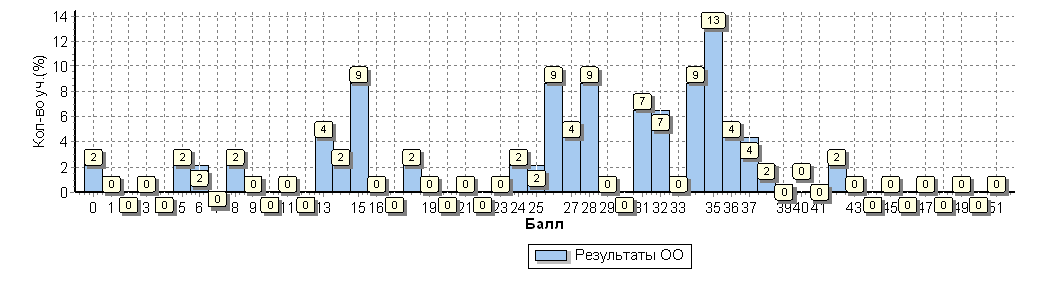 Распределение первичных баллов по вариантамРаспределение первичных баллов по вариантамРаспределение первичных баллов по вариантамРаспределение первичных баллов по вариантамРаспределение первичных баллов по вариантамРаспределение первичных баллов по вариантамРаспределение первичных баллов по вариантамРаспределение первичных баллов по вариантамРаспределение первичных баллов по вариантамРаспределение первичных баллов по вариантамРаспределение первичных баллов по вариантамРаспределение первичных баллов по вариантамРаспределение первичных баллов по вариантамРаспределение первичных баллов по вариантамРаспределение первичных баллов по вариантамРаспределение первичных баллов по вариантамРаспределение первичных баллов по вариантамРаспределение первичных баллов по вариантамРаспределение первичных баллов по вариантамРаспределение первичных баллов по вариантамРаспределение первичных баллов по вариантамРаспределение первичных баллов по вариантамРаспределение первичных баллов по вариантамРаспределение первичных баллов по вариантамВариант05681314151824252627283132343536373842Кол-во уч.511123131121131123611111113123321123Комплект11112141114243346221146МБОУ СОШ №4(46 уч.)МБОУ СОШ №4(46 уч.)МБОУ СОШ №4(46 уч.)МБОУ СОШ №4(46 уч.)Всероссийские проверочные работы 2019 (6 класс)Всероссийские проверочные работы 2019 (6 класс)Всероссийские проверочные работы 2019 (6 класс)Всероссийские проверочные работы 2019 (6 класс)Всероссийские проверочные работы 2019 (6 класс)Всероссийские проверочные работы 2019 (6 класс)Всероссийские проверочные работы 2019 (6 класс)Всероссийские проверочные работы 2019 (6 класс)Всероссийские проверочные работы 2019 (6 класс)Всероссийские проверочные работы 2019 (6 класс)Всероссийские проверочные работы 2019 (6 класс)Дата: 23.04.2019Дата: 23.04.2019Дата: 23.04.2019Дата: 23.04.2019Дата: 23.04.2019Дата: 23.04.2019Дата: 23.04.2019Дата: 23.04.2019Дата: 23.04.2019Дата: 23.04.2019Дата: 23.04.2019Предмет: Русский языкПредмет: Русский языкПредмет: Русский языкПредмет: Русский языкПредмет: Русский языкПредмет: Русский языкПредмет: Русский языкПредмет: Русский языкПредмет: Русский языкПредмет: Русский языкПредмет: Русский языкДостижение планируемых результатов в соответствии с ПООП ОООДостижение планируемых результатов в соответствии с ПООП ОООДостижение планируемых результатов в соответствии с ПООП ОООДостижение планируемых результатов в соответствии с ПООП ОООДостижение планируемых результатов в соответствии с ПООП ОООДостижение планируемых результатов в соответствии с ПООП ОООДостижение планируемых результатов в соответствии с ПООП ОООДостижение планируемых результатов в соответствии с ПООП ОООДостижение планируемых результатов в соответствии с ПООП ОООДостижение планируемых результатов в соответствии с ПООП ОООДостижение планируемых результатов в соответствии с ПООП ООО№Блоки ПООП ОООБлоки ПООП ОООМакс
баллМакс
баллПо ООПо ООСредний % выполненияСредний % выполнения1№выпускник научится / получит возможность научитьсяМакс
баллМакс
баллПо ООПо ООСредний % выполненияСредний % выполнения1№или проверяемые требования (умения) в соответствии с ФГОСили проверяемые требования (умения) в соответствии с ФГОСМакс
баллМакс
баллПо ООПо ООПо регионуПо РоссииПо России№Макс
баллМакс
баллПо ООПо ООПо регионуПо РоссииПо России46 уч.46 уч.36591 уч.1300220 уч.1300220 уч.1К1Списывать текст с пропусками орфограмм и пунктограмм, соблюдать в практике письма изученные орфографиические и пунктуационные нормы/ совершенствовать орфографические и пунктуационные умения и навыки на основе знаний о нормах русского литературного языка; соблюдать культуру чтения, говорения, аудирования и письмаСписывать текст с пропусками орфограмм и пунктограмм, соблюдать в практике письма изученные орфографиические и пунктуационные нормы/ совершенствовать орфографические и пунктуационные умения и навыки на основе знаний о нормах русского литературного языка; соблюдать культуру чтения, говорения, аудирования и письма4458585855551К2Списывать текст с пропусками орфограмм и пунктограмм, соблюдать в практике письма изученные орфографиические и пунктуационные нормы/ совершенствовать орфографические и пунктуационные умения и навыки на основе знаний о нормах русского литературного языка; соблюдать культуру чтения, говорения, аудирования и письмаСписывать текст с пропусками орфограмм и пунктограмм, соблюдать в практике письма изученные орфографиические и пунктуационные нормы/ совершенствовать орфографические и пунктуационные умения и навыки на основе знаний о нормах русского литературного языка; соблюдать культуру чтения, говорения, аудирования и письма3370705557571К3Списывать текст с пропусками орфограмм и пунктограмм, соблюдать в практике письма изученные орфографиические и пунктуационные нормы/ совершенствовать орфографические и пунктуационные умения и навыки на основе знаний о нормах русского литературного языка; соблюдать культуру чтения, говорения, аудирования и письмаСписывать текст с пропусками орфограмм и пунктограмм, соблюдать в практике письма изученные орфографиические и пунктуационные нормы/ совершенствовать орфографические и пунктуационные умения и навыки на основе знаний о нормах русского литературного языка; соблюдать культуру чтения, говорения, аудирования и письма2292929292922К1Проводить морфемный и словообразовательный анализы слов; проводить морфологический анализ слова; проводить синтаксический анализ  предложения. Распознавать уровни и единицы языка в предъявленном тексте и видеть взаимосвязь между нимиПроводить морфемный и словообразовательный анализы слов; проводить морфологический анализ слова; проводить синтаксический анализ  предложения. Распознавать уровни и единицы языка в предъявленном тексте и видеть взаимосвязь между ними3388888987872К2Проводить морфемный и словообразовательный анализы слов; проводить морфологический анализ слова; проводить синтаксический анализ  предложения. Распознавать уровни и единицы языка в предъявленном тексте и видеть взаимосвязь между нимиПроводить морфемный и словообразовательный анализы слов; проводить морфологический анализ слова; проводить синтаксический анализ  предложения. Распознавать уровни и единицы языка в предъявленном тексте и видеть взаимосвязь между ними3378787267672К3Проводить морфемный и словообразовательный анализы слов; проводить морфологический анализ слова; проводить синтаксический анализ  предложения. Распознавать уровни и единицы языка в предъявленном тексте и видеть взаимосвязь между нимиПроводить морфемный и словообразовательный анализы слов; проводить морфологический анализ слова; проводить синтаксический анализ  предложения. Распознавать уровни и единицы языка в предъявленном тексте и видеть взаимосвязь между ними3324245149492К4Проводить морфемный и словообразовательный анализы слов; проводить морфологический анализ слова; проводить синтаксический анализ  предложения. Распознавать уровни и единицы языка в предъявленном тексте и видеть взаимосвязь между нимиПроводить морфемный и словообразовательный анализы слов; проводить морфологический анализ слова; проводить синтаксический анализ  предложения. Распознавать уровни и единицы языка в предъявленном тексте и видеть взаимосвязь между ними3362625857573(1)Распознавать заданное слово в ряду других на основе сопоставления звукового и буквенного состава, осознавать и объяснять причину несовпадения звуков и букв в слове. Распознавать уровни и единицы языка в предъявленном тексте и видеть взаимосвязь между нимиРаспознавать заданное слово в ряду других на основе сопоставления звукового и буквенного состава, осознавать и объяснять причину несовпадения звуков и букв в слове. Распознавать уровни и единицы языка в предъявленном тексте и видеть взаимосвязь между ними1141417780803(2)Распознавать заданное слово в ряду других на основе сопоставления звукового и буквенного состава, осознавать и объяснять причину несовпадения звуков и букв в слове. Распознавать уровни и единицы языка в предъявленном тексте и видеть взаимосвязь между нимиРаспознавать заданное слово в ряду других на основе сопоставления звукового и буквенного состава, осознавать и объяснять причину несовпадения звуков и букв в слове. Распознавать уровни и единицы языка в предъявленном тексте и видеть взаимосвязь между ними1133336567674Проводить орфоэпический анализ слова; определять место ударного слога.
Соблюдать в речевой практике основные орфоэпические, лексические, грамматические, стилистические, орфографические и пунктуационные нормы русского литературного языка;
оценивать собственную и чужую речь с позиции соответствия языковым нормам /  осуществлять речевой самоконтрольПроводить орфоэпический анализ слова; определять место ударного слога.
Соблюдать в речевой практике основные орфоэпические, лексические, грамматические, стилистические, орфографические и пунктуационные нормы русского литературного языка;
оценивать собственную и чужую речь с позиции соответствия языковым нормам /  осуществлять речевой самоконтроль2271717472725Опознавать самостоятельные части речи и их формы, служебные части речи. Распознавать уровни и единицы языка в предъявленном тексте и видеть взаимосвязь между нимиОпознавать самостоятельные части речи и их формы, служебные части речи. Распознавать уровни и единицы языка в предъявленном тексте и видеть взаимосвязь между ними3374747574746Распознавать случаи нарушения грамматических норм русского литературного языка в формах слов различных частей речи и исправлять эти нарушения / осуществлять речевой самоконтрольРаспознавать случаи нарушения грамматических норм русского литературного языка в формах слов различных частей речи и исправлять эти нарушения / осуществлять речевой самоконтроль2215156462627(1)Анализировать различные виды предложений с точки зрения их структурно-смысловой организации и функциональных особенностей, распознавать предложения с подлежащим и сказуемым, выраженными существительными в именительном падеже;--><--опираться на грамматический анализ при объяснении выбора тире и места его постановки в предложении. Cоблюдать в речевой практике основные орфографические и пунктуационные нормы русского литературного языка / совершенствовать орфографические и пунктуационные уменияАнализировать различные виды предложений с точки зрения их структурно-смысловой организации и функциональных особенностей, распознавать предложения с подлежащим и сказуемым, выраженными существительными в именительном падеже;--><--опираться на грамматический анализ при объяснении выбора тире и места его постановки в предложении. Cоблюдать в речевой практике основные орфографические и пунктуационные нормы русского литературного языка / совершенствовать орфографические и пунктуационные умения1187879088887(2)Анализировать различные виды предложений с точки зрения их структурно-смысловой организации и функциональных особенностей, распознавать предложения с подлежащим и сказуемым, выраженными существительными в именительном падеже;--><--опираться на грамматический анализ при объяснении выбора тире и места его постановки в предложении. Cоблюдать в речевой практике основные орфографические и пунктуационные нормы русского литературного языка / совершенствовать орфографические и пунктуационные уменияАнализировать различные виды предложений с точки зрения их структурно-смысловой организации и функциональных особенностей, распознавать предложения с подлежащим и сказуемым, выраженными существительными в именительном падеже;--><--опираться на грамматический анализ при объяснении выбора тире и места его постановки в предложении. Cоблюдать в речевой практике основные орфографические и пунктуационные нормы русского литературного языка / совершенствовать орфографические и пунктуационные умения1161615954548(1)Анализировать различные виды предложений с точки зрения их структурно-смысловой организации и функциональных особенностей, распознавать предложения с обращением, однородными членами, двумя грамматическими основами;
опираться на грамматический анализ при объяснении расстановки знаков препинания в предложении. Cоблюдать в речевой практике основные  орфографические и пунктуационные нормы русского литературного языка / совершенствовать орфографические и пунктуационные умения и навыкиАнализировать различные виды предложений с точки зрения их структурно-смысловой организации и функциональных особенностей, распознавать предложения с обращением, однородными членами, двумя грамматическими основами;
опираться на грамматический анализ при объяснении расстановки знаков препинания в предложении. Cоблюдать в речевой практике основные  орфографические и пунктуационные нормы русского литературного языка / совершенствовать орфографические и пунктуационные умения и навыки226161717171МБОУ СОШ №4(46 уч.)МБОУ СОШ №4(46 уч.)МБОУ СОШ №4(46 уч.)МБОУ СОШ №4(46 уч.)МБОУ СОШ №4(46 уч.)МБОУ СОШ №4(46 уч.)МБОУ СОШ №4(46 уч.)МБОУ СОШ №4(46 уч.)МБОУ СОШ №4(46 уч.)МБОУ СОШ №4(46 уч.)Всероссийские проверочные работы 2019 (6 класс)Всероссийские проверочные работы 2019 (6 класс)Всероссийские проверочные работы 2019 (6 класс)Всероссийские проверочные работы 2019 (6 класс)Всероссийские проверочные работы 2019 (6 класс)Всероссийские проверочные работы 2019 (6 класс)Всероссийские проверочные работы 2019 (6 класс)Всероссийские проверочные работы 2019 (6 класс)Всероссийские проверочные работы 2019 (6 класс)Всероссийские проверочные работы 2019 (6 класс)Всероссийские проверочные работы 2019 (6 класс)Всероссийские проверочные работы 2019 (6 класс)Всероссийские проверочные работы 2019 (6 класс)Всероссийские проверочные работы 2019 (6 класс)Всероссийские проверочные работы 2019 (6 класс)Всероссийские проверочные работы 2019 (6 класс)Всероссийские проверочные работы 2019 (6 класс)Дата:Дата:Дата:Дата:23.04.201923.04.201923.04.201923.04.201923.04.201923.04.201923.04.201923.04.201923.04.201923.04.201923.04.201923.04.201923.04.2019Предмет:Предмет:Предмет:Предмет:Русский языкРусский языкРусский языкРусский языкРусский языкРусский языкРусский языкРусский языкРусский языкРусский языкРусский языкРусский языкРусский языкСтатистика по отметкамСтатистика по отметкамСтатистика по отметкамСтатистика по отметкамСтатистика по отметкамСтатистика по отметкамСтатистика по отметкамСтатистика по отметкамСтатистика по отметкамСтатистика по отметкамСтатистика по отметкамСтатистика по отметкамСтатистика по отметкамСтатистика по отметкамСтатистика по отметкамСтатистика по отметкамСтатистика по отметкамМаксимальный первичный балл: 51Максимальный первичный балл: 51Максимальный первичный балл: 51Максимальный первичный балл: 51Максимальный первичный балл: 51Максимальный первичный балл: 51Максимальный первичный балл: 51Максимальный первичный балл: 51Максимальный первичный балл: 51Максимальный первичный балл: 51Максимальный первичный балл: 51Максимальный первичный балл: 51Максимальный первичный балл: 51Максимальный первичный балл: 51Максимальный первичный балл: 51Максимальный первичный балл: 51Максимальный первичный балл: 51ООООООООООООООООООООООКол-во уч.Распределение групп баллов в %Распределение групп баллов в %Распределение групп баллов в %Распределение групп баллов в %ООООООООООООООООООООООКол-во уч.2345Вся выборкаВся выборкаВся выборкаВся выборкаВся выборкаВся выборкаВся выборкаВся выборкаВся выборкаВся выборкаВся выборка130022016.638.934.410.1Ростовская обл.Ростовская обл.Ростовская обл.Ростовская обл.Ростовская обл.Ростовская обл.Ростовская обл.Ростовская обл.Ростовская обл.Ростовская обл.365911442.234.29.7город Новошахтинскгород Новошахтинскгород Новошахтинскгород Новошахтинскгород Новошахтинскгород Новошахтинскгород Новошахтинскгород Новошахтинскгород Новошахтинск74919.847.827.25.2(sch613232) МБОУ СОШ №4(sch613232) МБОУ СОШ №4(sch613232) МБОУ СОШ №4(sch613232) МБОУ СОШ №4(sch613232) МБОУ СОШ №4(sch613232) МБОУ СОШ №4(sch613232) МБОУ СОШ №4(sch613232) МБОУ СОШ №44628.345.726.10Общая гистограмма отметокОбщая гистограмма отметокОбщая гистограмма отметокОбщая гистограмма отметокОбщая гистограмма отметокОбщая гистограмма отметокОбщая гистограмма отметокОбщая гистограмма отметокОбщая гистограмма отметокОбщая гистограмма отметокОбщая гистограмма отметокОбщая гистограмма отметокОбщая гистограмма отметокОбщая гистограмма отметокОбщая гистограмма отметокОбщая гистограмма отметокОбщая гистограмма отметок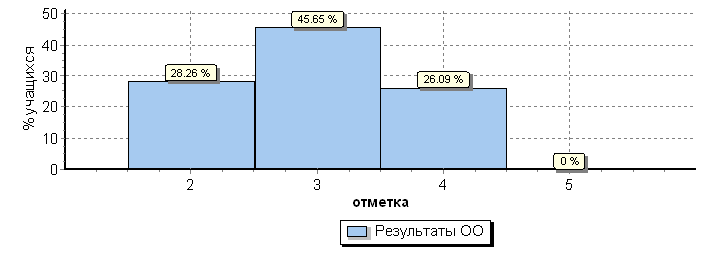 Распределение отметок по вариантамРаспределение отметок по вариантамРаспределение отметок по вариантамРаспределение отметок по вариантамРаспределение отметок по вариантамРаспределение отметок по вариантамРаспределение отметок по вариантамРаспределение отметок по вариантамРаспределение отметок по вариантамРаспределение отметок по вариантамРаспределение отметок по вариантамРаспределение отметок по вариантамРаспределение отметок по вариантамРаспределение отметок по вариантамРаспределение отметок по вариантамРаспределение отметок по вариантамРаспределение отметок по вариантамОтметкаОтметкаОтметкаОтметкаВариантВариантВариантВариантВариант234Кол-во уч.5555581052366666511723КомплектКомплектКомплектКомплектКомплект13211246МБОУ СОШ №4(46 уч.)МБОУ СОШ №4(46 уч.)МБОУ СОШ №4(46 уч.)МБОУ СОШ №4(46 уч.)МБОУ СОШ №4(46 уч.)МБОУ СОШ №4(46 уч.)МБОУ СОШ №4(46 уч.)Всероссийские проверочные работы 2019 (6 класс)Всероссийские проверочные работы 2019 (6 класс)Всероссийские проверочные работы 2019 (6 класс)Всероссийские проверочные работы 2019 (6 класс)Всероссийские проверочные работы 2019 (6 класс)Всероссийские проверочные работы 2019 (6 класс)Всероссийские проверочные работы 2019 (6 класс)Всероссийские проверочные работы 2019 (6 класс)Всероссийские проверочные работы 2019 (6 класс)Всероссийские проверочные работы 2019 (6 класс)Всероссийские проверочные работы 2019 (6 класс)Всероссийские проверочные работы 2019 (6 класс)Всероссийские проверочные работы 2019 (6 класс)Всероссийские проверочные работы 2019 (6 класс)Всероссийские проверочные работы 2019 (6 класс)Всероссийские проверочные работы 2019 (6 класс)Всероссийские проверочные работы 2019 (6 класс)Всероссийские проверочные работы 2019 (6 класс)Всероссийские проверочные работы 2019 (6 класс)Всероссийские проверочные работы 2019 (6 класс)Всероссийские проверочные работы 2019 (6 класс)Всероссийские проверочные работы 2019 (6 класс)Всероссийские проверочные работы 2019 (6 класс)Дата: 23.04.2019Дата: 23.04.2019Дата: 23.04.2019Дата: 23.04.2019Дата: 23.04.2019Дата: 23.04.2019Дата: 23.04.2019Дата: 23.04.2019Дата: 23.04.2019Дата: 23.04.2019Дата: 23.04.2019Дата: 23.04.2019Дата: 23.04.2019Дата: 23.04.2019Дата: 23.04.2019Дата: 23.04.2019Дата: 23.04.2019Дата: 23.04.2019Дата: 23.04.2019Дата: 23.04.2019Дата: 23.04.2019Дата: 23.04.2019Дата: 23.04.2019Предмет: Русский языкПредмет: Русский языкПредмет: Русский языкПредмет: Русский языкПредмет: Русский языкПредмет: Русский языкПредмет: Русский языкПредмет: Русский языкПредмет: Русский языкПредмет: Русский языкПредмет: Русский языкПредмет: Русский языкПредмет: Русский языкПредмет: Русский языкПредмет: Русский языкПредмет: Русский языкПредмет: Русский языкПредмет: Русский языкПредмет: Русский языкПредмет: Русский языкПредмет: Русский языкПредмет: Русский языкПредмет: Русский языкВыполнение заданийВыполнение заданийВыполнение заданийВыполнение заданийВыполнение заданийВыполнение заданийВыполнение заданийВыполнение заданийВыполнение заданийВыполнение заданийВыполнение заданийВыполнение заданийВыполнение заданийВыполнение заданийВыполнение заданийВыполнение заданийВыполнение заданийВыполнение заданийВыполнение заданийВыполнение заданийВыполнение заданийВыполнение заданийВыполнение заданий(в % от числа участников)(в % от числа участников)(в % от числа участников)(в % от числа участников)(в % от числа участников)(в % от числа участников)(в % от числа участников)(в % от числа участников)(в % от числа участников)(в % от числа участников)(в % от числа участников)(в % от числа участников)(в % от числа участников)(в % от числа участников)(в % от числа участников)(в % от числа участников)(в % от числа участников)(в % от числа участников)(в % от числа участников)(в % от числа участников)(в % от числа участников)(в % от числа участников)(в % от числа участников)Максимальный первичный балл: 51Максимальный первичный балл: 51Максимальный первичный балл: 51Максимальный первичный балл: 51Максимальный первичный балл: 51Максимальный первичный балл: 51Максимальный первичный балл: 51Максимальный первичный балл: 51Максимальный первичный балл: 51Максимальный первичный балл: 51Максимальный первичный балл: 51Максимальный первичный балл: 51Максимальный первичный балл: 51Максимальный первичный балл: 51Максимальный первичный балл: 51Максимальный первичный балл: 51Максимальный первичный балл: 51Максимальный первичный балл: 51Максимальный первичный балл: 51Максимальный первичный балл: 51Максимальный первичный балл: 51Максимальный первичный балл: 51Максимальный первичный балл: 51ООООООООКол-во уч.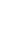 1К11К11К21К32К12К22К32К43(1)3(2)4567(1)7(2)8(1)8(2)8(2)9101111111112(1)12(1)12(2)13(1)13(2)14(1)14(2)ООООООООКол-во уч.Макс
балл4432333311232112112322221121122Вся выборкаВся выборкаВся выборкаВся выборка130022055555792876749578067727462885471636346535959595968685048575539Ростовская обл.Ростовская обл.Ростовская обл.3659158585592897251587765747564905971646439465252525267674953555335город Новошахтинскгород Новошахтинск74953535592816847506351697153855257535344455151515167674054464531МБОУ СОШ №44658587092887824624133717415876161616121283838383846463733392118